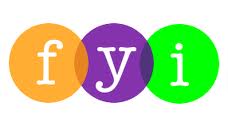 Social Skills –Parent NoteYour child just completed a social skills lesson.  The topic was:  What to Do About Gossip and Rumors.  Your knowledge of this lesson may help you to help your child generalize the skills to other environments.  What he/she learned:Rumors and gossip are everywhere at school.  The way we handle rumors and gossip can keep them from spreadingRumors and gossip can hurt others, destroy trust, violate privacy, and believing rumors/gossip can lead to bad choicesThere are things we can do to break the rumor/gossip chain:Make the rumor/gossip stop with you by not passing it onNot listen to the rumor in the first placeBe a peacemakerRemember that private things should remain privateYour child received a Lesson Summary magnet: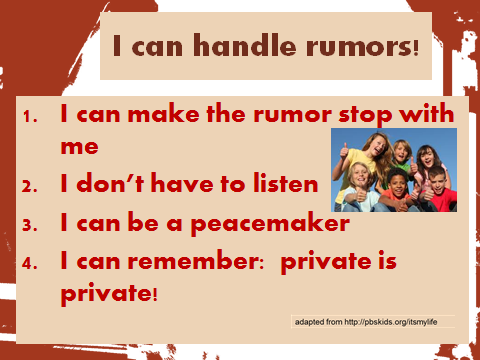 If you have a moment, email _____________________________ with any information that might help your child for the next lesson on ________________________.  THANK YOU!!